Name of the Indenter: ........................................................................     Employee Code: ..........................       Dept./Centre/School: ........................................                                                                                Signature of Indenter					                             Signature of HOD/PICJr. Library Information Supt.  	              Assistant Librarian                          Deputy Librarian                  Chairperson, Central Library (Duplicate Checked & Validated)Guidelines for the Indenter:                             Text book purchase should be limited, in the proportion 1: 5 (i.e. 1 copy for 5 students in the stream of study)For each title of text book purchase, the indenter needs to  add  at least two more copies for preserving in reserve collection for in-house reading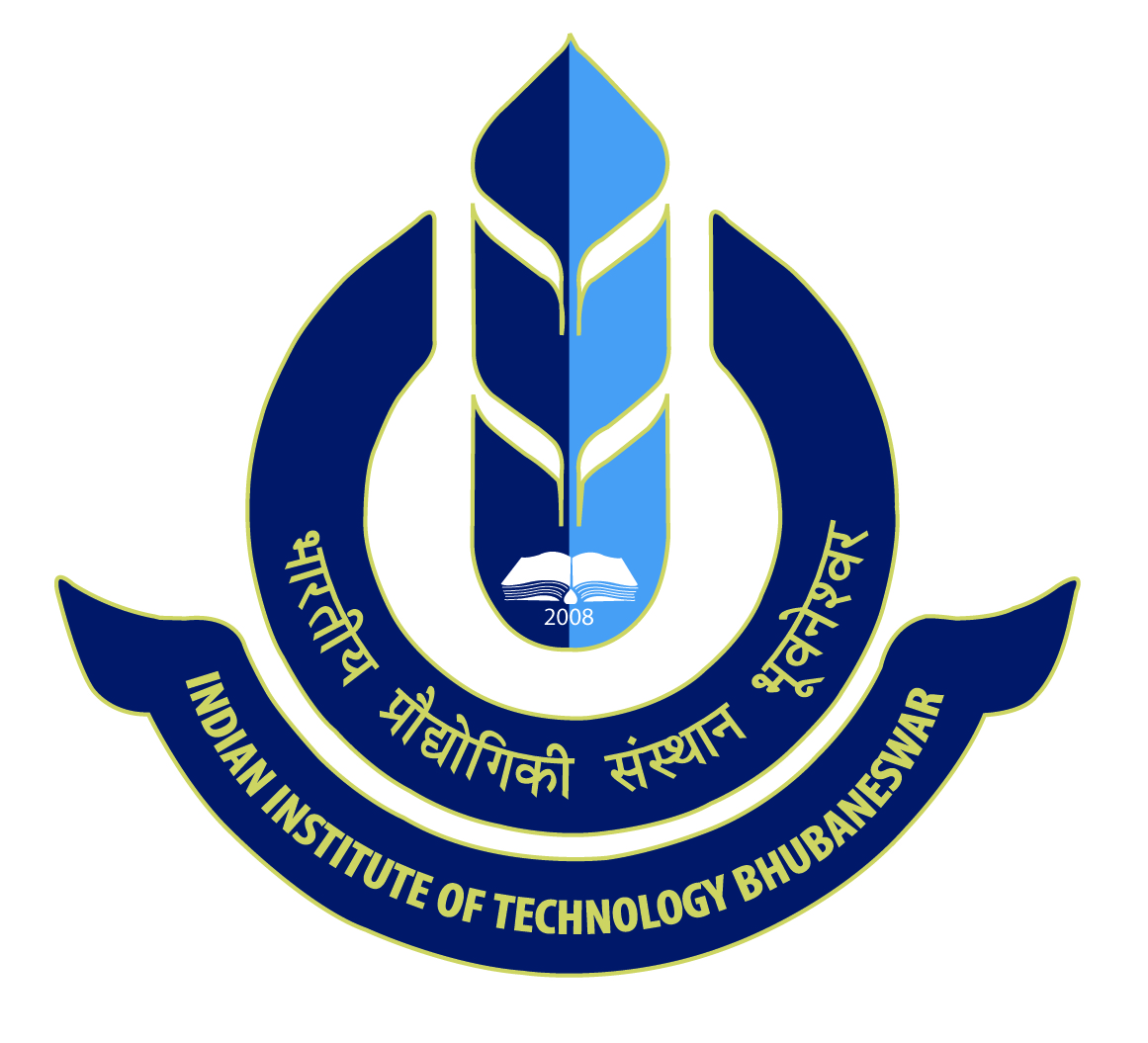 केंद्रीय पुस्तकालय Central Libraryभारतीय प्रौद्योगिकी संस्थान भुवनेश्वरIndian Institute of Technology BhubaneswarINDENT FORM FOR TEXT BOOK(S)S. No.TitleAuthor/Editor (s)Publisher &Place of PublicationEdition & YearISBNNo. of CopiesPriceCourse No./Course NameNo. of StudentsNo. of StudentsS. No.TitleAuthor/Editor (s)Publisher &Place of PublicationEdition & YearISBNNo. of CopiesPriceCourse No./Course NameUGPGTotal No. of Title Recommended     :Total No. of Title Recommended     :Total No. of Copies Recommended :Total No. of Copies Recommended :